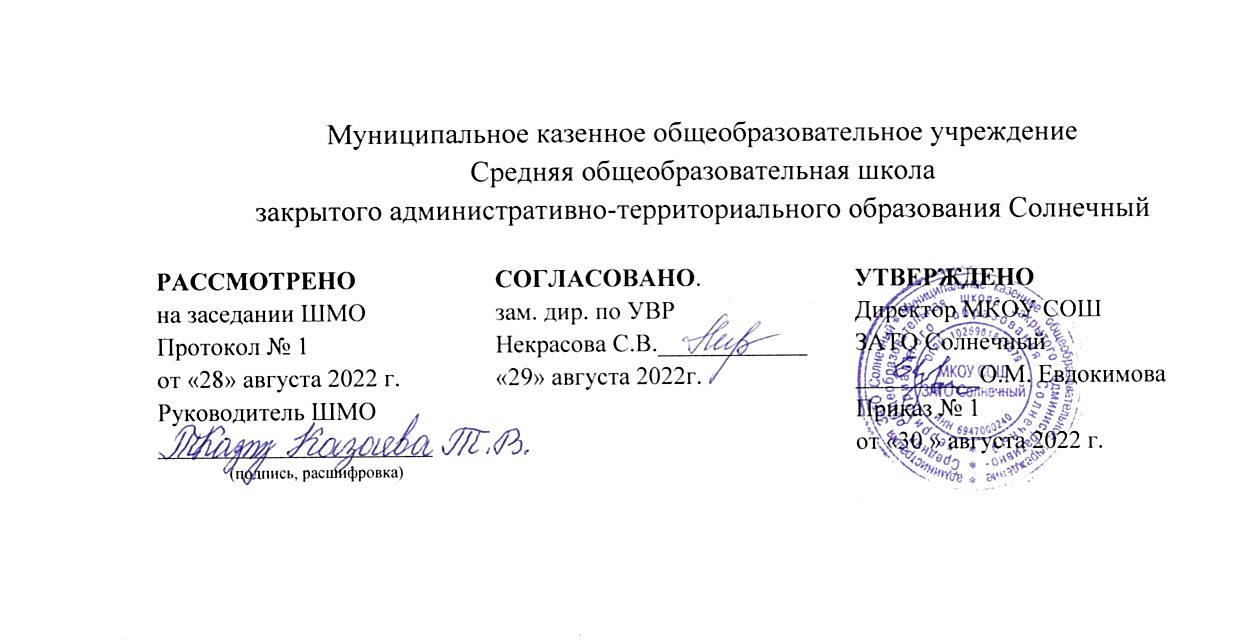 РАБОЧАЯ ПРОГРАММАпо учебному предмету «Литература»для 9 классана 2022-2023 учебный годСоставитель: Шайфигулина О.С.,                                     учитель русского языка и литературы
п. Солнечный Тверской области2022 гПояснительная запискаРабочая программа по литературе для 9 класса составлена в соответствии с основными положениями Федерального государственного образовательного стандарта основного общего образования второго поколения, на основе примерной Программы основного общего образования по литературе, авторской программы по литературе В .Я. Коровиной и др. (М.: Просвещение, 2015) к учебнику В.Я. Коровиной и др. (М.: Просвещение, 2015). Используется учебно-методический комплекс под редакцией В.Я. Коровиной.ПЛАНИРУЕМЫЕ РЕЗУЛЬТАТЫУченик научится:•  понимать ключевые проблемы изученных произведений русского фольклора и фольклора других народов, древнерусской литературы, литературы XVIII в., русских писателей XIX—XX вв., литературы народов России и зарубежной литературы;•  понимать связь литературных произведений с эпохой их написания, выявлять заложенные в них вневременные, непреходящие нравственные ценности и их современное звучания;•  анализировать литературное произведение: определять его принадлежность к одному из литературных родов и жанров; понимать и формулировать тему, идею, нравственный пафос литературного произведения; характеризовать его героев, сопоставлять героев одного или нескольких произведений;•  определять в произведении элементы сюжета, композиции, изобразительно-выразительных средств языка, понимать их роли в раскрытии идейно-художественного содержания произведения (элементы филологического анализа); владеть элементарной литературоведческой терминологией при анализе литературного произведения;•  приобщаться к духовно-нравственным ценностям русской литературы и культуры, сопоставлять их с духовно-нравственными ценностями других народов;•   формулировать собственного отношения к произведениям литературы оценивать их;•  интерпретировать (в отдельных случаях) изученные литературные произведения;•  понимать авторскую позиции и свое отношение к ней;•  воспринимать  на слух литературные произведения разных жанров, •  пересказывать прозаические произведения или их отрывки с использованием образных средств русского языка и цитат из текста, отвечать на вопросы по прослушанному или прочитанному тексту, создавать устные монологические высказывания разного типа, вести диалог;•  писать изложения и сочинения на темы, связанные с тематикой, проблематикой изученных произведений; классные и домашние творческие работы; рефераты на литературные и общекультурные темы;•  понимать образной природы литературы как явления словесного искусства; эстетическое восприятие произведений литературы; формирование эстетического вкуса;•  понимать русское слово и  его эстетические функции, роль изобразительно-выразительных языковых средств в создании художественных образов литературных произведений.Ученик получит возможность научиться:видеть развитие мотива, темы в творчестве писателя, опираясь на опыт предшествующих классов;обнаруживать связь между героем литературного произведения и эпохой;---     видеть своеобразие решений общей проблемы писателями разных эпох;сопоставлять героев и сюжет разных произведений, находя сходство и отличие в авторской позиции;— выделять общие свойства произведений, объединенных жанром, и различать индивидуальные особенности писателя в пределах общего жанра;осмысливать роль художественной детали, её связь с другими деталями и текстом в целом;видеть конкретно-историческое и символическое значение литературных образов;находить эмоциональный лейтмотив и основную проблему произведения, мотивировать выбор жанра;сопоставлять жизненный материал и художественный сюжет произведения;выявлять конфликт и этапы его развития в драматическом произведении; сравнивать авторские позиции в пьесе с трактовкой роли актерами, режиссерской интерпретацией;редактировать свои сочинения и сочинения сверстников.Учебно-тематический планСодержание учебного предметаВВЕДЕНИЕ (3 ч.)Литература и её роль в духовной жизни человека. Шедевры родной литературы. Формирование потребности общения с искусством, возникновение и развитие творческой читательской самостоятельности. Теория литературы. Литература как искусство слова (углубление представлений). ИЗ ДРЕВНЕРУССКОЙ ЛИТЕРАТУРЫ (4ч.)Беседа о древнерусской литературе. Самобытный характер древнерусской литературы. Богатство и разнообразие жанров. «Слово о полку Игореве». «Слово...» как величайший памятник литературы Древней Руси. История открытия «Слова...». Проблема авторства. Историческая основа памятника, сюжет. Образы русских князей. Ярославна как идеальный образ русской женщины. Образ Русской земли. Авторская позиция в «Слове...». «Золотое слово» Святослава и основная идея произведения. Соединение языческой и христианской образности. Язык произведения. Переводы «Слова...». ИЗ ЛИТЕРАТУРЫ XVIII ВЕКА (8 ч.)Характеристика русской литературы XVIII века. Гражданский пафос русского классицизма. Михаил Васильевич Ломоносов. Жизнь и творчество (обзор). Учёный, поэт, реформатор русского литературного языка и стиха. «Вечернее размышление о Божием величестве при случае четкого северного сияния», «Ода на день восшествия на Всероссийский престол ея Величества государыни Императрицы Елизаветы Петровны 1747 года». Прославление Родины, мира, науки и просвещения в произведениях Ломоносова. Теория литературы. Ода как жанр лирической поэзии. Гавриил Романович Державин. Жизнь и творчество (обзор). «Властителям и судиям». Тема несправедливости сильных мира сего. «Высокий» слог и ораторские, декламационные интонации. «Памятник». Традиции Горация. Мысль о бессмертии поэта. «Забавный русский слог» Державина и его особенности. Оценка в стихотворении собственного поэтического новаторства. Тема поэта и поэзии в творчестве Г. Р. Державина. Николай Михайлович Карамзин. Слово о писателе. Повесть «Бедная Лиза», стихотворение «Осень». Сентиментализм. Утверждение общечеловеческих ценностей в повести «Бедная Лиза». Главные герои повести. Внимание писателя к внутреннему миру героини. Новые черты русской литературы. Сентиментализм (начальные представления). ИЗ РУССКОЙ ЛИТЕРАТУРЫ XIX  ВЕКА (56 ч.)Василий Андреевич Жуковский. Жизнь и творчество (обзор). «Море». Романтический образ моря. «Невыразимое». Границы выразимого. Возможности поэтического языка и трудности, встающие на пути поэта. Отношение романтика к слову. «Светлана». Жанр баллады в творчестве Жуковского: сюжетность, фантастика, фольклорное начало, атмосфера тайны и символика сна, пугающий пейзаж, роковые предсказания и приметы, утренние и вечерние сумерки как граница ночи и дня, мотивы дороги и смерти. Баллада «Светлана» — пример преображения традиционной фантастической баллады. Нравственный мир героини как средоточие народного духа и христианской веры. Светлана — пленительный образ русской девушки, сохранившей веру в Бога и не поддавшейся губительным чарам.  Баллада (развитие представлений). Фольклоризм литературы (развитие представлений). Александр Сергеевич Грибоедов. Жизнь и творчество (обзор). Комедия «Горе от ума». История создания, публикации и первых постановок комедии. Прототипы. Смысл названия и проблема ума в пьесе. Особенности развития комедийной интриги. Своеобразие конфликта. Система образов. Чацкий как необычный резонёр, предшественник «странного человека» в русской литературе. Своеобразие любовной интриги. Образ фамусовской Москвы. Художественная функция внесценических персонажей. Образность и афористичность языка. Мастерство драматурга в создании речевых характеристик действующих лиц. Конкретно-историческое и общечеловеческое в произведении. Необычность развязки, смысл финала комедии. Критика о пьесе Грибоедова. Александр Сергеевич Пушкин. Жизнь и творчество (обзор). Стихотворения «К Чаадаеву», «К морю», «Пророк», «Анчар», «На холмах Грузии лежит ночная мгла...», «Я вас любил; любовь ещё, быть может...», «Бесы», «Я памятник себе воздвиг нерукотворный...», «Два чувства дивно близки нам...». Многообразие тем, жанров, мотивов лирики Пушкина. Мотивы дружбы, прочного союза друзей. Одухотворённость.Чистота чувства любви. Слияние личных, философских и гражданских мотивов в лирике поэта. Единение красоты природы, красоты человека, красоты жизни в пейзажной лирике. Особенности ритмики, метрики и строфики пушкинской поэзии. «Евгений Онегин». Обзор содержания. «Евгений Онегин» -роман в стихах. Творческая история. Образы главных героев. Основная сюжетная линия и лирические отступления. Онегинская строфа. Структура текста. Россия в романе. Герои романа. Татьяна — нравственный идеал Пушкина. Типическое и индивидуальное в судьбах Ленского и Онегина. Автор как идейно-композиционный и лирический центр романа. Пушкинский роман в зеркале критики (прижизненная критика-В. Г. Белинский, Д. И. Писарев; «органическая» критики - Л. А. Григорьев; «почвенники» — Ф. М. Достоевский; философская критика начала XX века; писательские оценки). «Моцарт и Сальери». Проблема «гения и злодейства». Трагедийное начало «Моцарта и Сальери». Два типа мировосприятия, олицетворённые в двух персонажах пьесы. Отражение их нравственных позиций в сфере творчества. Теория литературы. Роман в стихах (начальные представления). Реализм (развитие понятия). Трагедия как жанр (развитие понятия). Михаил Юрьевич Лермонтов. Жизнь и творчество (обзор). «Герой нашего времени». Обзор содержания. «Герой нашего времени» — первый психологический роман в русской литературе, роман о незаурядной личности. Главные и второстепенные герои. Особенности композиции. Печорин — «самый любопытный предмет своих наблюдений» (В. Г. Белинский).Печорин и Максим Максимыч. Печорин и доктор Вернер. Печорин и Грушницкий. Печорин и Вера. Печорин и Мери. Печорин и «ундина». Повесть «Фаталист» и её философско-композиционное значение. Споры о романтизме и реализме романа. Поэзия Лермонтова и «Герой нашего времени» в критике В. Г. Белинского. Основные мотивы лирики. «Смерть Поэта», «Парус», «И скучно и грустно», «Дума», «Поэт», «Родина», «Пророк», «Нет, не тебя так пылко я люблю...», «Нет, я не Байрон, я другой...», «Расстались мы, но твой портрет...», «Есть речи — значенье...», «Предсказание», « Молитва», «Нищий». Основные мотивы, образы и настроения поэзии Лермонтова. Чувство трагического одиночества. Любовь как страсть, приносящая страдания. Чистота и красота поэзии как заповедные святыни сердца. Трагическая судьба поэта и человека в бездуховном мире. Характер лирического героя лермонтовской поэзии. Тема Родины, поэта и поэзии. Николай Васильевич Гоголь. Жизнь и творчество (обзор). «Мёртвые души». История создания. Смысл названия поэмы. Система образов. Мёртвые и живые души. Чичиков — «приобретатель», новый герой эпохи. Поэма о величии России. Первоначальный замысел и идея Гоголя. Соотношение с «Божественной комедией» Данте, с плутовским романом, романом-путешествием. Жанровое своеобразие произведения. Причины незавершённости поэмы. Чичиков как антигерой. Эволюция Чичикова и Плюшкина в замысле поэмы. Эволюция образа автора — от сатирика к пророку и проповеднику. Поэма в оценках Белинского. Ответ Гоголя на критику Белинского. Теория литературы. Понятие о герое и антигерое. Понятие о литературном типе. Понятие о комическом и его видах: сатире, юморе, иронии, сарказме. Характер комического изображения в соответствии с тоном речи: обличительный пафос, сатирический или саркастический смех, ироническая насмешка, издёвка, беззлобное комикование, дружеский смех (развитие представлений). Фёдор Михайлович Достоевский. Слово о писателе. «Белые ночи». Тип «петербургского мечтателя» — жадного к жизни и одновременно нежного, доброго, несчастного, склонного к несбыточным фантазиям. Роль истории Настеньки в романе. Содержание и смысл «сентиментальности» в понимании Достоевского. Теория литературы. Повесть (развитие понятия). Психологизм литературы (развитие представлений). Антон Павлович Чехов. Слово о писателе. «Тоска», «Смерть чиновника». Истинные и ложные ценности героев рассказа. «Смерть чиновника». Эволюция образа «маленького человека» в русской литературе XIX века. Чеховское отношение к «маленькому человеку». Боль и негодование автора. «Тоска». Тема одиночества человека в многолюдном городе.  Развитие представления о жанровых особенностях рассказа. ИЗ   РУССКОЙ  ЛИТЕРАТУРЫ  XX  ВЕКА (25 ч.)Богатство и разнообразие жанров и направлений русской литературы XX века. Из русской прозы XX века Беседа о разнообразии видов и жанров прозаических произведений XX века, о ведущих прозаиках России. Иван Алексеевич Бунин. Слово о писателе. Рассказ «Тёмные аллеи». Печальная история любви людей из разных социальных слоев. «Поэзия» и «проза» русской усадьбы. Лиризм повествования. Теория литературы. Психологизм литературы (развитие представлений). Роль художественной детали в характеристике героя.Михаил Афанасьевич Булгаков. Слово о писателе. Повесть «Собачье сердце». История создания и судьба повести. Смысл названия. Система образов произведения. Умственная, нравственная, духовная недоразвитость — основа живучести «шариковщины», «швондерства». Поэтика Булгакова- сатирика. Приём гротеска в повести. Художественная условность, фантастика, сатира (развитие понятий). Михаил Александрович Шолохов. Слово о писателе. Рассказ «Судьба человека». Смысл названия рассказа. Судьба Родины и судьба человека. Композиция рассказа. Образ Андрея Соколова, простого человека, воина и труженика. Тема военного подвига, непобедимости человека. Автор и рассказчик в произведении. Сказовая манера повествования. Значение картины весенней природы для раскрытия идеи рассказа. Широта типизации. Теория литературы. Реализм в художественной литературе. Реалистическая типизация (углубление понятия). Александр Исаевич Солженицын. Слово о писателе. Рассказ «Матрёнин двор». Образ праведницы. Трагизм судьбы героини. Жизненная основа притчи. Теория литературы. Притча (углубление понятия). Из русской поэзии XX века (обзор) Общий обзор и изучение трёх монографических тем (по выбоpy учителя). Поэзия Серебряного века. Многообразие направлений, жанров, видов лирической поэзии. Вершинные явления русской поэзии XX века. Штрихи к портретам Александр Александрович Блок. Слово о поэте. «Ветер принёс издалёка...», «О, весна без конца и без краю...», «О, я хочу безумно жить...», цикл «Родина». Высокие идеалы и предчувствие перемен. Трагедия поэта в страшном мире». Глубокое, проникновенное чувство Родины. Своеобразие лирических интонаций Блока. Образы и ритмы поэта. Образ Родины в поэзии Блока. Сергей Александрович Есенин. Слово о поэте. «Вот уже вечер...», «Не жалею, не зову, не плачу...», «Край ты мой заброшенный...», «Гой ты, Русь моя родная...», «Нивы сжаты, рощи голы...», «Разбуди меня завтра рано...», «Отговорила роща золотая...». Народно- песенная основа произведений поэта. Сквозные образы в лирике Есенина. Тема России — главная в есенинской поэзии. Олицетворение как основной художественный приём. Своеобразие метафор и сравнений. Владимир Владимирович Маяковский. Слово о поэте. «Послушайте!», «А вы могли бы?», «Люблю» (отрывок) и другие стихотворения по выбору учителя и учащихся. Новаторство Маяковского-поэта. Своеобразие стиха, ритма, словотворчества. Маяковский о труде поэта. Марина Ивановна Цветаева. Слово о поэте. «Идёшь, на меня похожий...», «Бабушке», «Мне нравится, что вы больны не мной...», «Стихи к Блоку», «Откуда такая нежность?..», «Родина», «Стихи о Мосте». Стихотворения о поэзии, о любви. Особенности поэтики Цветаевой. Традиции и новаторство в творческих поисках поэта. Николай Алексеевич Заболоцкий. Слово о поэте. «Я не ищу гармонии в природе...», «Где-то в поле возле Магадана...», «Можжевеловый куст», «О красоте человеческих лиц», «Завещание». Стихотворения о человеке и природе. Философская глубина обобщений поэта-мыслителя. Анна Андреевна Ахматова. Слово о поэте. Стихотворные произведения из книг «Чётки», «Белая стая», «Пушкин», «Подорожник», «ANNO DOMINI», «Тростник», «Ветер войны». Трагические интонации в любовной лирике Ахматовой. Стихотворения о любви, о поэте и поэзии. Особенности поэтики ахматовских стихотворений.Борис Леонидович Пастернак. Слово о поэте. «Красавица моя, вся стать...», «Перемена», «Весна в лесу», «Во всём мне хочется дойти...», «Быть знаменитым некрасиво...». Философская глубина лирики Б. Пастернака. Одухотворённая предметность пастернаковской поэзии. Приобщение вечных тем к современности в стихах о природе и любви. Александр Трифонович Твардовский. Слово о поэте.  «Я убит подо Ржевом». Стихотворения о Родине, о природе. Интонация и стиль стихотворений. Теория литературы. Силлабо-тоническая и тоническая системы стихосложения. Виды рифм. Способы рифмовки (углубление представлений). ИЗ  ЗАРУБЕЖНОЙ  ЛИТЕРАТУРЫ (2 ч.)Данте Алигьери. Слово о поэте. «Божественная комедия» (фрагменты). Множественность смыслов поэмы: буквальный (изображение загробного мира), аллегорический (движение идеи бытия от мрака к свету, от страданий к радости, от заблуждений к истине, идея восхождения души к духовным высотам через познание мира), моральный (идея воздаяния в загробном мире за земные дела), мистический (интуитивное постижение божественной идеи через восприятие красоты поэзии как божественного языка, хотя и сотворённого земным человеком, разумом поэта). Универсально-философский характер поэмы. Уильям Шекспир. Краткие сведения о жизни и творчестве Шекспира. Характеристика гуманизма эпохи Возрождения. «Гамлет» (обзор с чтением отдельных сцен по выбору учителя, например: монологи Гамлета из сцены пятой (1-й акт), сцены первой (3-й акт), сцены четвёртой (4-й акт). «Гамлет» — «пьеса на все века» (А. Аникст). Общечеловеческое значение героев Шекспира. Образ Гамлета, гуманиста эпохи Возрождения. Одиночество Гамлета в его конфликте с реальным миром «расшатавшегося века». Трагизм любви Гамлета и Офелии. Философская глубина трагедии «Гамлет». Гамлет как вечный образ мировой литературы. Шекспир и русская литература. Теория литературы. Трагедия как драматический жанр (yглубление понятия). Иоганн Вольфганг Гёте. Краткие сведения о жизни и творчестве Гёте. Характеристика особенностей эпохи Просвещения. «Фауст» (обзор с чтением отдельных сцен по выбору учителя, например: «Пролог на небесах», «У городских ворот», «Кабинет Фауста», «Сад», «Ночь. Улица перед домом Гретхен», «Тюрьма», последний монолог Фауста из второй части трагедии). «Фауст» — философская трагедия эпохи Просвещения. Сюжет и композиция трагедии. Борьба добра и зла в мире как движущая сила его развития, динамики бытия. Противостояние творческой личности Фауста и неверия, духа сомнения Мефистофеля. Поиски Фаустом справедливости и разумного смысла жизни человечества. «Пролог на небесах» — ключ к основной идее трагедии. Смысл противопоставления Фауста и Вагнера, творчества и схоластической рутины. Трагизм любви Фауста и Гретхен. Итоговый смысл великой трагедии — «Лишь тот достоин жизни и свободы, кто каждый день идёт за них на бой». Особенности жанра трагедии «Фауст»: сочетание в ней реальности и элементов условности и фантастики. Фауст как вечный образ мировой литературы. Гёте и русская литература. Драматическая поэма (углубление понятия).Заключительные уроки (1ч)Календарно-тематическое планирование по литературе 9 класс, 2022-2023 уч.г  (33 недели; 99 ч)п/пРазделКоличество часовКонтрольныеработыИз них развитие речиИз них внеклассное чтение1.Введение322.Из древнерусской литературы413.Из литературы XVIII века824Из русской литературы XIX века  562766Из русской литературы ХХ века25-417Из зарубежной литературы2---Заключительные уроки. Обобщение.1---8Итог994147№ урокаДатаТемы  урокаТип урокаОсновные виды учебной деятельности учащихся1.Введение. Развитие речи. «Что такое настоящее искусство?» Литература как искусство слова и её роль в духовной жизни человека.Урок актуализации знаний и уменийЧтение, составление плана статьи, письменный ответ на вопрос, коллективная беседа.2-3Входной контроль в формате Итогового собеседования (чтение текста, пересказ с включением цитаты на основе составленного плана)Урок развивающего контроляЧтение текста,  составление плана, пересказ с включением цитаты, описание фотографии.4 Самобытный характер древнерусской литературы. «Слово о полку Игореве» - величайший памятник древнерусской литературы. Урок открытия нового знанияСоставление таблицы, смысловое чтение, коллективная беседа, словарная работа.5 Художественные особенности «Слова»: специфика жанра, образов, композицииУрок комплексного применения знаний и умений Выразительное. чтение, составление плана, словарная работа, коллективная беседа, смысловое чтение6Особенности языка «Слова..» Проблема авторства.Урок комплексного применения знаний и умений  Сопоставление  гравюр Фаворского, картины В. Васнецова. Анализ текста по вопросам и заданиям, коллективная беседа, письменный. ответ на вопрос.7Р. Р. Образ Руси в «Слове о полку Игореве». Подготовка к домашнему сочинению.Урок комплексного применения знаний и умений  Урок обучения составлению цитатного плана к сочинениюАнализ эпизода текста (по вариантам); работа с художественными средствами (эпитеты, метафоры, олицетворение).8Классицизм в русском и мировом искусстве. Урок открытия нового знанияКонспектирование; работа с учебником; формулирование проблемных вопросов; заполнение таблицы «Литературные направления в русской литературе».9М.В.Ломоносов – поэт, ученый, гражданин. Ода «Вечернее размышление…».Урок усвоения новых знанийПересказ вступительной статьи с включением цитаты. Слово о поэте и ученом М.В. Ломоносове – реформаторе русского языка и системы стихосложения. Определение особенностей содержания и формы оды «Вечернее размышление о Божием величестве при случае великого северного сияния» М.В.Ломоносова.10Прославление Родины, науки и просвещения в произведениях М.В.Ломоносова.Урок усвоения новых знаний.Определение особенностей содержания и формы «Оды на день восшествия на Всероссийский престол её Величества государыни Императрицы Елисаветы Петровны 1747 года» М.В.Ломоносова.11Тема поэта и поэзии в лирике Державина.Урок комплексного применения знаний и умений Информационный поиск, обращение к античной поэзии в стихотворении «Памятник». Выяснение особенностей обращения к теме поэта и поэзии. Оценка собственного поэтического творчества. 12Сентиментализм. Повесть Н.М.Карамзина «Бедная Лиза» - начало русской прозы.Урок усвоения новых знанийПересказ, составление конспекта, просмотр видеоролика, формулировка устного ответа в жанре рассуждения «Новые черты в русской литературе 18 века».13«Бедная Лиза» Н.М. Карамзина как образец русского сентиментализма.Урок комплексного применения знаний и уменийЗнакомство с сюжетом и героями повести «Бедная Лиза». Образ повествователя. Значение произведения: воспитание сердца, душевной тонкости, призыв к состраданию, облагораживанию жизни.1415Р/р Сочинение-рассуждение на нравственно-этическую тему «Что такое предательство?»Урок контроля знаний и умений.Работа с текстом: определяют проблематику текста, формулируют определение понятия, отбирают цитатный материал из текста для подтверждения своего определения.16Общая характеристика русской и мировой литературы XIX века. Понятие о романтизме и реализме. Поэзия, проза, и драматургия XIX века.Комбинированный урокУрок –лекция с элементами дискуссииСоставляют графический конспект по теме; формулируют проблемные вопросы17Романтическая лирика начала XIX века. «Его стихов пленительная сладость…» В.А.Жуковский.Урок усвоения новых знаний.Урок обучения сопоставительному анализу поэтических произведенийЧтение биографической статьи, пересказ с включением цитаты; сопоставительный анализ стихотворений В.А. Жуковского «Море» и А. С. Пушкина «К морю»18Нравственный мир героини баллады В.А.Жуковского «Светлана».Урок усвоения новых знаний.Работа с балладными хронотопами (время и пространство); чтение текста, составление плана.Выяснение особенности жанра баллады. Язык баллады: фольклорные мотивы, фантастика, образы-символы.19А.С.Грибоедов. Личность и судьба драматургаУрок усвоения новых знанийСоставление биографической статьи о Грибоедове: разносторонняя одаренность, талантливость натуры писателя.Чтение текста комедии «Горе от ума», самостоятельный и групповой анализ фрагментов текста.20А.С.Грибоедов. «Горе от ума». Анализ I действия комедии. Урок усвоения новых знаний.Обзор содержания комедии «Горе от ума». Комментированное чтение ключевых сцен комедии. Особенности сюжета, жанра и композиции произведения.21Фамусовская Москва в комедии «Горе от ума». Анализ второго действия.Урок усвоения новых знаний. Чтение по ролям; анализ эпизода; составление «Ленты жизни» Чацкого22 А.С.Грибоедов. «Горе от ума». Столкновение «века нынешнего» и «века минувшего». Анализ действия 2.Урок усвоения новых знаний.Чтение по ролям; анализ эпизода; чтение наизусть монологов Чацкого и Фамусова23А.С.Грибоедов. «Горе от ума». Женские образы в комедии и их роль в раскрытии проблематики произведения. Анализ третьего действия.Урок усвоения новых знаний «Составление «тонких и толстых» вопросов; портретная характеристика героев (Лизы и Софьи)24Проблема ума и безумия в комедии А.С. Грибоедова «Горе от ума». Анализ  четвертого действий.Урок обобщения и систематизации знаний и умений истики герояВыяснение роли Чацкого в системе образов комедии. Характеристика героя: ум, благородство, чувствительность, честность, образованность, остроумие, независимость, свобода духа, патриотизм. Конфликт Чацкого с обществом. Чацкий и Софья. Чацкий и Молчалин.25Р/Р. Язык комедии «Горе от ума». Преодоление канонов классицизма в комедии. Обучение анализу эпизода.Урок комплексного применения знаний и уменийРабота в группах, письменный ответ на вопрос, поиск речевых особенностей в тексте комедии (поисковое задание).26Р/Р. Комедия «Горе от ума» в оценке критики. И.А. Гончаров «Мильон терзаний».  Подготовка к сочинению.Урок усвоения новых знанийРабота с критической статьей: составление тезисного плана и конспекта статьи И.А.Гончарова «Мильон терзаний».А.С.Пушкин и В.Г.Белинский о комедии А.С.Грибоедова. 2728Р/Р. Сочинение по комедии А.С. Грибоедова «Горе от ума»Урок усвоения новых знанийНаписание сочинения на заданную тему по литературному произведению.2930Вн/чт. Современная литература. Тема личности и власти в литературе новейшего  времени.Урок усвоения новых знаний Диалог по заданной теме, приводя аргументы из русской литературы новейшего времени, сопоставляют с произведениями 19 века.31-32А.С. Пушкин. Жизнь и творчество. Лицейская лирика. Дружба и друзья в творчестве. А.С. Пушкин в восприятии современного читателяУрок актуализации новых знанийИндивидуальные творческие задания; конспект вступительной статьи, пересказ с включением цитаты.33-34А.С.Пушкин. Лирика петербургского периода. Проблема свободы, служения Родине. Тема свободы и власти в лирике Пушкина. «К морю». «Анчар».Урок усвоения новых знаний.Выразительное чтение наизусть стихотворения «Анчар»; работа с интернет-ресурсами (рождение легенды о ядовитом дереве); письменный анализ текста стихотворения по заданному плану35А. С. .Пушкин. Любовная лирика. Любовь как гармония души в интимной лирике поэта. «На холмах Грузии лежит ночная мгла..», «Я вас любил…».Урок усвоения новых знаний.Индивидуальные задания; выразительное чтение стихотворений А. С.Пушкина; анализ стихотворений по плану36-37А.С.Пушкин. Тема поэта и поэзии. Обучение анализу одного стихотворения. Урок усвоения новых знаний.Работа с деталью: «телега жизни»; определение проблематики поэтических текстов38Вн/чт. А.С. Пушкин. «Цыганы» как романтическая поэма. Герои поэмы. Комбинированный урокХарактеристика героя, письменный ответ на вопрос, пересказ.39Контрольная работа по романтической лирике начала XIX века, лирике А.С.Пушкина.Урок контроля знаний и уменийМониторинг обученности анализа стихотворения.40«Даль свободного романа» (История создания романа А.С.Пушкина «Евгений Онегин»). Комментированное чтение 1 главы.Урок усвоения новых знаний.Индивидуальные сообщения; работа с текстом романа (композиция и особенности жанра).41Онегин и столичное дворянское  общество. Типичное и индивидуальное в образе Онегина.Урок усвоения новых знаний.Выборочное чтение; составление цитатного плана по вариантам.42Онегин и Ленский. Тема дружбы в романе А.С. Пушкина «Евгений Онегин».Комбинированный урок.Дают определение дружбы, комментируют данное понятие, приводят аргументы/контраргументы из романа А.С.Пушкина «Евгений Онегин».43 «Татьяна, милая Татьяна!» Татьяна Ларина – нравственный идеал Пушкина. Татьяна и Ольга.Урок усвоения новых знаний.Заполнение таблицы «Образы Ольги и Татьяны в цитатах»; формулируют вывод об авторском отношении к героям.44А.С. Пушкин «Евгений Онегин». Эволюция взаимоотношений Татьяны и Онегина. Анализ двух писемУрок усвоения новых знаний.Выразительное чтение наизусть писем Татьяны и Онегина; сравнительный анализ эпизодов; формулируют вывод о чувствах героев.45Автор как идейно-композиционный и лирический центр романа. Подготовка к сочинению по творчеству ПушкинаКомбинированный урокСоставление логической модели «Автор в романе «Евгений Онегин».46«Евгений Онегин» как энциклопедия русской жизни.Урок обобщения и систематизации знаний и уменийГрупповая работа-защита проекта по заданной теме. Составление конспекта по критическим статьям Белинского и Писарева.47-48Р/Р. «Здесь его чувства, понятия, идеалы…» Пушкинский роман в зеркале критики. Подготовка к сочинению по роману А.Пушкина «Евгений Онегин».Урок контроля знаний и уменийПодготовка к написанию сочинения по роману А. С. Пушкина «Евгений Онегин».49Вн.чт. Проблема «гения и злодейства» в трагедии А.С.Пушкина «Моцарт и Сальери».Комбинированный урокСопоставительный анализ жизненных позиций Моцарта и Сальери; формулируют вывод: гений и злодейство несовместимы; составление цитатного плана50-51Мотив вольности и одиночества в лирике М.Ю.Лермонтова («Нет, я не Байрон, я другой…», «Молитва», «Парус», «И скучно и грустно»).Урок усвоения новых знаний.Составление биографической статьи, пересказ с включением цитаты; монологическое высказывание-описание фотографии/иллюстрации к стихотворению «Белеет парус..»52М.Ю. Лермонтов. Образ поэта – пророка в лирике М.Ю. Лермонтова. «Смерть поэта», «Поэт», «Пророк», «Я жить хочу! Хочу печали..»Урок усвоения новых знаний.Индивидуальные сообщения; составление интеллект-карты «Эпоха Лермонтова»; развернутый ответ на проблемный вопрос: «Почему поэт называет 30-е гг. 19  века эпохой безвременья?»53М. Ю. Лермонтов. Роман «Герой нашего времени» - первый психологический роман в русской литературе.Урок усвоения новых знаний.Работа с вступительной статьей учебника, составление конспекта; использование интернет- ресурсов: черты психологического романа.54«Журнал Печорина» как средство самораскрытия  характера героя. «Тамань», «Княжна Мери», «Фаталист»Урок усвоения новых знаний.Работа над анализом эпизода (главы) по вариантам; работа с «говорящей деталью»55М. Ю. Лермонтов "Герой нашего времени". Печорин в системе мужских образов романа. Дружба в жизни Печорина.Урок усвоения новых знаний.Формулируют определение понятия «дружба», комментируют его; выписывают в тетрадь цитаты-аргументы/контраргументы по теме; устное монологическое высказывание – рассуждение «Дружба в жизни человека»56Споры о романтизме и реализме романа «Герой нашего времени». Поэзия Лермонтова и роман «Герой нашего времени» в оценке Белинского.Урок усвоения новых знаний.Составляют конспект критической статьи Белинского; составление логической модели «Романтические и реалистические черты в романе Лермонтова»57Контрольная работа по творчеству М.Ю.Лермонтова.Урок контроля знаний и уменийМониторинг усвоения основных мотивов лирики М.Ю.Лермонтова, значения романа М.Ю.Лермонтова «Герой нашего времени».58«Эти ничтожные люди». Образы помещиков в «Мертвых душах».Урок комплексного применения знаний и уменийРабота с текстом: особенности композиции; просмотровое чтение.59Система образов поэмы «Мертвые души». Урок комплексного применения знаний и уменийГрупповая работа: портретная галерея помещиков. Составление плана характеристики героев.  Определение понятия  «маниловщина».60 Чичиков как новый герой эпохи и как антигерой. Эволюция его образа в замысле поэмы.Урок комплексного применения знаний и уменийСоставление интеллект-карты «Чичиков – герой Гоголя».61-62Р/Р «Мертвые души» - поэма о величии России. Мертвые и живые души. Подготовка к сочинениюКомбинированный урокКонспект критической статьи Белинского; цитатный план по теме сочинения; составление сложного плана; выбор эпиграфа; примеры-аргументы из поэмы Гоголя по теме сочинения; работа в черновиках.63Ф.М.Достоевский. Слово о писателе. «Белые ночи». Тип петербургского мечтателя, черты его внутреннего мира.Урок усвоения новых знаний.Индивидуальные сообщения, виртуальная экскурсия «Петербург Достоевского»; составление логической модели «Образ мечтателя».64Роль истории Настеньки в повести «Белые ночи». Содержание и смысл «сентиментальности» в понимании Достоевского. Комбинированный урокСоставление интеллект-карты; подбор цитат – характеристик главного героя.65 Вн.чт.  Ф. М. Достоевский «Мальчик у Христа на елке»Урок усвоения новых знаний.Чтение текста вслух; комплексный анализ теста по заданному плану.66Л. Н.Толстой. Слово о писателе.«Юность». Обзор содержания трилогии.Урок-семинарИндивидуальные задания по творчеству Л. Н. Толстого67Формирование личности героя повести «Юность», его духовный конфликт с окружающей средой и собственными недостатками и его преодоление.Урок- практикум (анализ эпизода)Работа с литературоведческими терминами; психологический прием «6 шляп» через анализ эпизода68Эволюция образа главного героя в рассказе А.П.Чехова «Смерть чиновника».Урок усвоения новых знаний.Индивидуальные сообщения; пересказ вступительной статьи; анализ видеоэпизода спектакля по произведению Чехова «Смерть чиновника»69Тема одиночества человека в мире в рассказе А.П.Чехова «Тоска».Комбинированный урокВыборочное чтение с остановками, работа с деталью; художественные и синтаксические средства выразительности в тексте А.П. Чехова «Тоска»70Р/Р. Подготовка к сочинению-ответу на проблемный вопрос «В чем особенности изображения внутреннего мира героев русской литературы XIX века?»Урок контроля знаний и уменийВыбор темы сочинения, составление сложного плана, выбор цитат из текста; работа в черновиках.71Вн.чт. Поэзия второй половины ХIХ века(лирика  Ф.И. Тютчева, А.А.Фета). Многообразие жанров, эмоциональное богатство. Урок актуализации новых знанийВыразительное чтение наизусть стихотворений А.А. Фета и Ф.И. ТютчеваИз русской литературы XX века (25ч)Из русской литературы XX века (25ч)Из русской литературы XX века (25ч)Из русской литературы XX века (25ч)Из русской литературы XX века (25ч)72Русская литература XX века: разнообразие жанров и направлений. И.А.Бунин. Слово о писателе.Урок усвоения новых знаний.Составляют конспект; формулируют проблемные вопросы; составляют кластер: «Жанровое многообразие русской литературы начала 20 века». Работа с учебником; пересказ с включением цитаты.73«Тёмные аллеи». «Поэзия» и «проза» русской усадьбы. История любви Надежды и Николая Алексеевича.Урок актуализации новых знанийРабота над приемами «смыслового чтения» (медленное чтение74Мастерство  И. А. Бунина в рассказе «Темные аллеи». Лиризм повествования.Урок- творческая мастерскаяПрием «медленного чтения», «чтения с остановками»; работа со словом75М.А. Булгаков. Слово о писателе. «Собачье сердце» как социально-философская сатира на современное общество.Урок усвоения новых знанийРабота с учебником; пересказ вступительной статьи; работа с литературоведческими понятиями. Работа с текстом.76-77Поэтика повести Булгакова «Собачье сердце». Гуманистическая позиция автора. Смысл названия.Урок - исследованиеГрупповая работа с текстом произведения, составление кластера/карты проблемы; формирование поля исследования (белые пятна произведения); разработка КОЗ для групп-участников78Русская поэзия Серебряного века. Высокие идеалы и предчувствие перемен в лирике А.А.Блока.Урок усвоения новых знанийИндивидуальные сообщения; рассказ о жизни А. Блока; выразительное чтение стихотворений, виртуальная экскурсия по местам Блока79-80Тема Родины в лирике Есенина. Урок усвоения новых знаний.Формулируют понятие «Родина» для человека, комментируют определение, приводят примеры из поэзии С.Есенина, М. Лермонтова, А. Пушкина79-80Размышления о жизни, любви, природе, предназначении человека в лирике Есенина. Комбинированный урокВыразительное чтение наизусть стихотворений С.А. Есенина; анализ лирического стихотворения (по вариантам)81-82В.В. Маяковский. Слово о поэте. Новаторство поэзии Маяковского. Урок усвоения новых знаний.Прослушивают аудиозапись чтения стихотворений В. Маяковского актерами театра и кино; анализ прослушанного; индивидуальные сообщения о жизни и творчестве поэта; анализ стихотворения «А вы могли бы?»83-84М.И.Цветаева. Слово о поэте. Слово о поэзии, любви и жизни. Особенности поэзии Цветаевой.Урок усвоения новых знаний.Индивидуальные сообщения о творчестве Цветаевой; виртуальная экскурсия «Москва Цветаевой»; прослушивание стихотворений М. Цветаевой в исполнении А. Фрейндлих и Д. Арбениной; сравнительный анализ прослушанного85-86А.А. Ахматова. Слово о поэте. Трагические интонации в любовной лирике. Тема поэта и поэзии. Особенности поэтики.Урок усвоения новых знаний.Сообщение о жизни и творчестве поэта, прослушивание записей с чтением стихов, выразительное  чтение, составление рецензи на 1 произведение А. Ахматовой (по выбору)87Судьба человека и судьба Родины в рассказе М.А.Шолохова «Судьба человека».Урок усвоения новых знаний.Составление биографической статьи; пересказ с включением цитаты; цитатный план по тексту рассказа.88-89Р/р Сочинение-рассуждение на нравственно-этическую тему по рассказу М. Шолохова «Судьба человека»Урок усвоения новых знаний.Написание сочинения-рассуждения на нравственно-этическую тему90-91Б.Л. Пастернак.  Тема творчества в лирике поэта. Вечность и современность в стихах Б.Л.Пастернака о любви и природе.Урок усвоения новых знаний.Выразительное чтение стихотворений, рецензирование выразительного чтения, сочинение-миниатюра работа в группах (анализстихотворений), устный ответ Самостоятельная работа – анализ лирического произведения  Б. Пастернака (по вариантам)92Вн.чт. «А зори здесь тихие» или В.В.Быков. «Сотников», «Обелиск».Раздумья о Родине в лирике А.Т.Твардовского.Комбинированный урокОпределение особенностей понятия «лейтенантская» проза. Работа с текстом: будни войны, нравственный выбор героев.93-94Образ праведницы в рассказе «Матренин двор». Трагизм её судьбы. Нравственный смысл рассказа-притчи.Урок усвоения новых знаний.Составление интеллект-карты «Образ праведницы»; лексическая работа по тексту95-96Р/р.Сочинение по произведениям первой половины 20 века(1-2 произведения по выбору)Урок усвоения новых знаний.Написание сочинения по литературному произведениюИз зарубежной литературы (2ч)Из зарубежной литературы (2ч)Из зарубежной литературы (2ч)Из зарубежной литературы (2ч)Из зарубежной литературы (2ч)97Гуманизм эпохи Возрождения. Одиночество Гамлета в его конфликте с реальным миром в трагедии У.Шекспира.Урок усвоения новых знанийУстное сообщение о жизни и творчестве писателя, анализ эпизода – коллективный диалог, характеристика героя, работа со словарем. Выр. чтение по ролям, коллективный диалог (анализ эпизода), письм. ответ на вопрос.98И.-В. Гёте. Слово о поэте. «Фауст». (Обзор с чтением отдельных сцен). Смысл сопоставления Фауста и Вагнера. Трагизм любви Фауста и Гретхен.Комбинированный урокПересказ статьи учебника, смысловое чтение, составление тезисов, характеристика героя, выразительное чтение, коллективный диалог (анализ эпизода), письменный  ответ на вопрос.Систематизация и обобщение изученного (1ч)Систематизация и обобщение изученного (1ч)Систематизация и обобщение изученного (1ч)Систематизация и обобщение изученного (1ч)Систематизация и обобщение изученного (1ч)99Итоговый урок. Систематизация и обобщение изученного за курс 9 классаУрок-семинарОтветы на проблемные вопросы; творческое задание; работа со сквозными образами и темами в русской литературе 